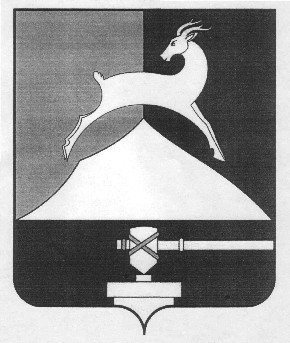 Администрация Усть-Катавского городского округаЧелябинской области ПОСТАНОВЛЕНИЕОт 29.01.2019 г.        		                                                                                      № 91О внесении изменений в постановление администрации Усть-Катавского городского округаот  30.11.2018 г. № 2116 «О компенсации  части  платы, взимаемой с родителей (законных представителей) за присмотр и уход за детьми  в образовательных учреждениях, реализующих образовательную программу дошкольного образования в Усть-Катавском городском округе»    В соответствии с Постановлением Правительства Российской Федерации от 14.02.2017 № 181 «О Единой государственной информационной системе социального обеспечения», Уставом Усть-Катавского городского округаадминистрация Усть-Катавского городского округа ПОСТАНОВЛЯЕТ:         1. Внести изменения в постановление администрации Усть-Катавского городского округа от 30.11.2018 г. № 2116 «О компенсации  части  платы, взимаемой с родителей (законных представителей) за присмотр и уход за детьми в образовательных учреждениях, реализующих образовательную программу дошкольного образования в Усть-Катавском городском округе», дополнив Пункт 5 приложения к данному постановлению (Порядок компенсации части  платы, взимаемой с родителей  (законных представителей) за присмотр и уход за детьми в образовательных учреждениях, реализующих образовательную программу дошкольного образования в Усть-Катавском городском округе»), следующим абзацем:«Информация о предоставлении предусмотренных настоящим Порядком дополнительных мер социальной поддержки граждан размещается в Единой государственной информационной системе социального обеспечения. Размещение  и  получение указанной информации в Единой государственной информационной системе социального обеспечения осуществляется в соответствии с Федеральным законом от 17.07.1999 г. № 178-ФЗ «О государственной социальной помощи».2 2. Общему отделу администрации Усть-Катавского городского округа (О.Л.Толоконниковой) обнародовать данное постановление на информационном стенде и разместить на официальном сайте администрации Усть-Катавского городского округа.      3. Контроль за исполнением данного постановления возложить на первого заместителя главы Усть–Катавского городского округа по вопросам социально-культурной политики, охраны здоровья населения С.Н. Пульдяева. Глава Усть-Катавского городского округа                                         С.Д. Семков                                                                   